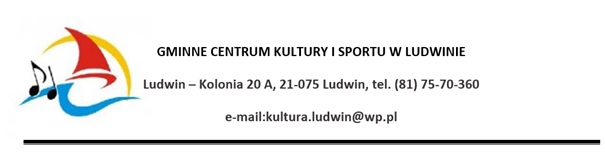 Regulamin zajęć zimowych organizowanych przez Gminne Centrum Kultury i Sportu                   w Ludwinie w terminie 23 – 27 stycznia 2023Postanowienia ogólne:Warunkiem uczestnictwa w zajęciach organizowanych przez Gminne Centrum Kultury 
i Sportu w Ludwinie jest akceptacja wszystkich punktów poniższego regulaminu. Dokonywanie zapisu na zajęcia jest równoznaczne z akceptacją regulaminu. Nie zapoznanie się z regulaminem nie zwalnia od stosowania się do jego postanowień.Zapisując się na zajęcia lub zapisując dziecko rodzic/ opiekun prawny jest świadomy swojego/ dziecka stanu zdrowia oraz kondycji fizycznej.Gminne Centrum Kultury i Sportu oraz instruktorzy nie ponoszą odpowiedzialności za drogę dziecka z Centrum Kultury do domu.Organizacja zajęć:Warunkiem uczestnictwa w zajęciach jest zapisanie się na zajęcia oraz dokonanie opłaty według niniejszego regulaminu.Na zajęcia można zapisać się w placówce Centrum Kultury w godzinach 7:00-15:00 lub telefonicznie (81) 757-03-60W zajęciach organizowanych przez Gminne Centrum Kultury i Sportu mogą uczestniczyć osoby, które uregulowały opłaty według obowiązującego cennika.Opłaty przyjmowane są z góry.Opłaty należy kierować na konto: Gminne Centrum Kultury i Sportu w Ludwinie84 8191 1055 2007 7001 4556 0001w tytule należy wpisać: imię i nazwisko uczestnika oraz nazwę zajęć, za które opłata jest uiszczana.W przypadku nieobecności na zajęciach z własnej winy, Gminne Centrum Kultury i Sportu nie zwraca opłaty za zajęcia oraz nie przenosi ich na inny termin.Na salach podczas zajęć mogą przebywać tylko uczestnicy zajęć oraz instruktor.Jeżeli ilość uczestników danych zajęć jest mniejsza niż 4 osoby, Gminne Centrum Kultury 
i Sportu ma prawo podnieść opłaty za zajęcia lub zlikwidować grupę po wcześniejszym uzgodnieniu z uczestnikami.  Gminne Centrum Kultury i Sportu zastrzega sobie prawo do odwołania lub zmiany terminu zajęć. Informacja będzie dostarczona do uczestników za pomocą wiadomości SMS lub telefonicznie.Postanowienia końcowe:Uczestnicy zajęć organizowanych przez Gminne Centrum Kultury i Sportu zobowiązani są do zapoznania się z bieżącymi informacjami dostępnymi w placówce oraz na stronie internetowej: http://gckis-ludwin.pl/Decyzje w sprawach nieujętych w niniejszym regulaminie podejmuje Dyrektor Gminnego Centrum Kultury i Sportu. 